11.8.2019 o 17,00 hod.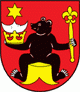 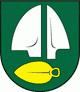 BUČANY – SILADICEVážení športoví priatelia,dovoľte mi, aby som vás v mene výboru Telovýchovnej jednoty Družstevník Siladice pozval na prvý majstrovský futbalový zápas MEVASPORT Oblastných majstrovstiev na súperovom trávniku v jesennej časti ročníka 2019/2020.Naši hráči odchádzajú odohrať svoj zápas s OFK Bučany.V nedeľu 4.augusta 2019 naši futbalisti hrali na súperovom ihrisku v rámci pohára BESTRENT CUP ObFZ Trnava so Šúrovcami , mužstvo z Bučian   hralo v Žlkovciach (výsledky sa dozviete z dennej tlače napr. MY). Dorastenci odohrajú svoj zápas 10. augusta 2019 o 14,30 hod. s MFK Stará Turá na súperovom ihrisku. Žiaci, pod hlavičkou OŠK Šúrovce, svoju súťaž ešte nezačali.Naši muži nastúpia pravdepodobne v tejto zostave :Fančo S., Fančo B.,  Fančovič, Rau,  Trnovec, Horváth A., Sekereš O., Laurinec, Mesároš, Kocián J. a Kocián V. . Na striedanie sú pripravení Gábor, Kupec, Lančarič Ľ., Sekereš J., Králik, Repka, Sitai, Kovarský a Fančo I.. Trénerom mužstva je Boris Bališ.Zápas povedie ako hlavný rozhodca pán KalčíkNa čiarach mu asistuje pán Bachratý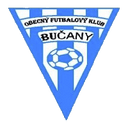 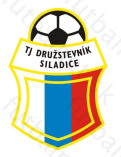 1.kolo 11.08.2019 o 17:0011.8.2019 o 17,00 hod.BUČANY – SILADICEVážení športoví priatelia,dovoľte mi, aby som vás v mene výboru Telovýchovnej jednoty Družstevník Siladice pozval na prvý majstrovský futbalový zápas MEVASPORT Oblastných majstrovstiev na súperovom trávniku v jesennej časti ročníka 2019/2020.Naši hráči odchádzajú odohrať svoj zápas s OFK Bučany.V nedeľu 4.augusta 2019 naši futbalisti hrali na súperovom ihrisku v rámci pohára BESTRENT CUP ObFZ Trnava so Šúrovcami , mužstvo z Bučian   hralo v Žlkovciach (výsledky sa dozviete z dennej tlače napr. MY). Dorastenci odohrajú svoj zápas 10. augusta 2019 o 14,30 hod. s MFK Stará Turá na súperovom ihrisku. Žiaci, pod hlavičkou OŠK Šúrovce, svoju súťaž ešte nezačali.Naši muži nastúpia pravdepodobne v tejto zostave :Fančo S., Fančo B.,  Fančovič, Rau,  Trnovec, Horváth A., Sekereš O., Laurinec, Mesároš, Kocián J. a Kocián V. . Na striedanie sú pripravení Gábor, Kupec, Lančarič Ľ., Sekereš J., Králik, Repka, Sitai, Kovarský a Fančo I.. Trénerom mužstva je Boris Bališ.Zápas povedie ako hlavný rozhodca pán KalčíkNa čiarach mu asistuje pán Bachratý1.kolo 11.08.2019 o 17:0011.8.2019 o 17,00 hod.BUČANY – SILADICEVážení športoví priatelia,dovoľte mi, aby som vás v mene výboru Telovýchovnej jednoty Družstevník Siladice pozval na prvý majstrovský futbalový zápas MEVASPORT Oblastných majstrovstiev na súperovom trávniku v jesennej časti ročníka 2019/2020.Naši hráči odchádzajú odohrať svoj zápas s OFK Bučany.V nedeľu 4.augusta 2019 naši futbalisti hrali na súperovom ihrisku v rámci pohára BESTRENT CUP ObFZ Trnava so Šúrovcami , mužstvo z Bučian   hralo v Žlkovciach (výsledky sa dozviete z dennej tlače napr. MY). Dorastenci odohrajú svoj zápas 10. augusta 2019 o 14,30 hod. s MFK Stará Turá na súperovom ihrisku. Žiaci, pod hlavičkou OŠK Šúrovce, svoju súťaž ešte nezačali.Naši muži nastúpia pravdepodobne v tejto zostave :Fančo S., Fančo B.,  Fančovič, Rau,  Trnovec, Horváth A., Sekereš O., Laurinec, Mesároš, Kocián J. a Kocián V. . Na striedanie sú pripravení Gábor, Kupec, Lančarič Ľ., Sekereš J., Králik, Repka, Sitai, Kovarský a Fančo I.. Trénerom mužstva je Boris Bališ.Zápas povedie ako hlavný rozhodca pán KalčíkNa čiarach mu asistuje pán Bachratý1.kolo 11.08.2019 o 17:0011.8.2019 o 17,00 hod.BUČANY – SILADICEVážení športoví priatelia,dovoľte mi, aby som vás v mene výboru Telovýchovnej jednoty Družstevník Siladice pozval na prvý majstrovský futbalový zápas MEVASPORT Oblastných majstrovstiev na súperovom trávniku v jesennej časti ročníka 2019/2020.Naši hráči odchádzajú odohrať svoj zápas s OFK Bučany.V nedeľu 4.augusta 2019 naši futbalisti hrali na súperovom ihrisku v rámci pohára BESTRENT CUP ObFZ Trnava so Šúrovcami , mužstvo z Bučian   hralo v Žlkovciach (výsledky sa dozviete z dennej tlače napr. MY). Dorastenci odohrajú svoj zápas 10. augusta 2019 o 14,30 hod. s MFK Stará Turá na súperovom ihrisku. Žiaci, pod hlavičkou OŠK Šúrovce, svoju súťaž ešte nezačali.Naši muži nastúpia pravdepodobne v tejto zostave :Fančo S., Fančo B.,  Fančovič, Rau,  Trnovec, Horváth A., Sekereš O., Laurinec, Mesároš, Kocián J. a Kocián V. . Na striedanie sú pripravení Gábor, Kupec, Lančarič Ľ., Sekereš J., Králik, Repka, Sitai, Kovarský a Fančo I.. Trénerom mužstva je Boris Bališ.Zápas povedie ako hlavný rozhodca pán KalčíkNa čiarach mu asistuje pán Bachratý1.kolo 11.08.2019 o 17:0011.8.2019 o 17,00 hod.BUČANY – SILADICEVážení športoví priatelia,dovoľte mi, aby som vás v mene výboru Telovýchovnej jednoty Družstevník Siladice pozval na prvý majstrovský futbalový zápas MEVASPORT Oblastných majstrovstiev na súperovom trávniku v jesennej časti ročníka 2019/2020.Naši hráči odchádzajú odohrať svoj zápas s OFK Bučany.V nedeľu 4.augusta 2019 naši futbalisti hrali na súperovom ihrisku v rámci pohára BESTRENT CUP ObFZ Trnava so Šúrovcami , mužstvo z Bučian   hralo v Žlkovciach (výsledky sa dozviete z dennej tlače napr. MY). Dorastenci odohrajú svoj zápas 10. augusta 2019 o 14,30 hod. s MFK Stará Turá na súperovom ihrisku. Žiaci, pod hlavičkou OŠK Šúrovce, svoju súťaž ešte nezačali.Naši muži nastúpia pravdepodobne v tejto zostave :Fančo S., Fančo B.,  Fančovič, Rau,  Trnovec, Horváth A., Sekereš O., Laurinec, Mesároš, Kocián J. a Kocián V. . Na striedanie sú pripravení Gábor, Kupec, Lančarič Ľ., Sekereš J., Králik, Repka, Sitai, Kovarský a Fančo I.. Trénerom mužstva je Boris Bališ.Zápas povedie ako hlavný rozhodca pán KalčíkNa čiarach mu asistuje pán Bachratý1.kolo 11.08.2019 o 17:0011.8.2019 o 17,00 hod.BUČANY – SILADICEVážení športoví priatelia,dovoľte mi, aby som vás v mene výboru Telovýchovnej jednoty Družstevník Siladice pozval na prvý majstrovský futbalový zápas MEVASPORT Oblastných majstrovstiev na súperovom trávniku v jesennej časti ročníka 2019/2020.Naši hráči odchádzajú odohrať svoj zápas s OFK Bučany.V nedeľu 4.augusta 2019 naši futbalisti hrali na súperovom ihrisku v rámci pohára BESTRENT CUP ObFZ Trnava so Šúrovcami , mužstvo z Bučian   hralo v Žlkovciach (výsledky sa dozviete z dennej tlače napr. MY). Dorastenci odohrajú svoj zápas 10. augusta 2019 o 14,30 hod. s MFK Stará Turá na súperovom ihrisku. Žiaci, pod hlavičkou OŠK Šúrovce, svoju súťaž ešte nezačali.Naši muži nastúpia pravdepodobne v tejto zostave :Fančo S., Fančo B.,  Fančovič, Rau,  Trnovec, Horváth A., Sekereš O., Laurinec, Mesároš, Kocián J. a Kocián V. . Na striedanie sú pripravení Gábor, Kupec, Lančarič Ľ., Sekereš J., Králik, Repka, Sitai, Kovarský a Fančo I.. Trénerom mužstva je Boris Bališ.Zápas povedie ako hlavný rozhodca pán KalčíkNa čiarach mu asistuje pán Bachratý1.kolo 11.08.2019 o 17:0011.8.2019 o 17,00 hod.BUČANY – SILADICEVážení športoví priatelia,dovoľte mi, aby som vás v mene výboru Telovýchovnej jednoty Družstevník Siladice pozval na prvý majstrovský futbalový zápas MEVASPORT Oblastných majstrovstiev na súperovom trávniku v jesennej časti ročníka 2019/2020.Naši hráči odchádzajú odohrať svoj zápas s OFK Bučany.V nedeľu 4.augusta 2019 naši futbalisti hrali na súperovom ihrisku v rámci pohára BESTRENT CUP ObFZ Trnava so Šúrovcami , mužstvo z Bučian   hralo v Žlkovciach (výsledky sa dozviete z dennej tlače napr. MY). Dorastenci odohrajú svoj zápas 10. augusta 2019 o 14,30 hod. s MFK Stará Turá na súperovom ihrisku. Žiaci, pod hlavičkou OŠK Šúrovce, svoju súťaž ešte nezačali.Naši muži nastúpia pravdepodobne v tejto zostave :Fančo S., Fančo B.,  Fančovič, Rau,  Trnovec, Horváth A., Sekereš O., Laurinec, Mesároš, Kocián J. a Kocián V. . Na striedanie sú pripravení Gábor, Kupec, Lančarič Ľ., Sekereš J., Králik, Repka, Sitai, Kovarský a Fančo I.. Trénerom mužstva je Boris Bališ.Zápas povedie ako hlavný rozhodca pán KalčíkNa čiarach mu asistuje pán Bachratý1.kolo 11.08.2019 o 17:00Leopoldov - Križovany n./D. Leopoldov - Križovany n./D. Bučany - Siladice Bučany - Siladice Zeleneč - Cífer Zeleneč - Cífer Zavar - KrakovanyDrahovce - Pečeňady Drahovce - Pečeňady Biely Kostol - Majcichov Biely Kostol - Majcichov Červeník - Pavlice Červeník - Pavlice 